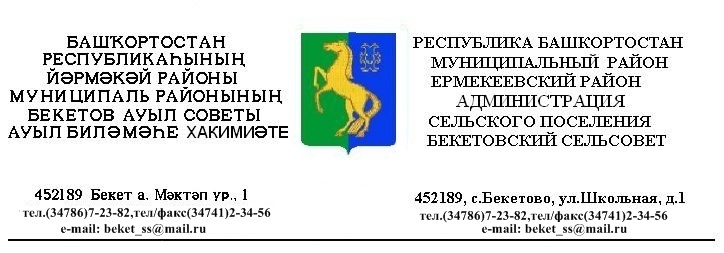 ҠАРАР                                                                            ПОСТАНОВЛЕНИЕ« 01 » март  2013 й.                  № 6                             « 01 » марта  .Об утверждении Положения об организации работы по обработке персональных данных физических лиц в Администрации сельского поселения Бекетовский сельсовет муниципального района Ермекеевский район Республики Башкортостан       Руководствуясь Федеральным законом от 27.07.2006 № 152-ФЗ «О персональных данных», постановлениями Правительства Российской Федерации от 17.11.2007 № 781 «Об утверждении Положения об обеспечении безопасности персональных данных при их обработке в информационных системах персональных данных», от 15.09.2008 № 687 «Об утверждении Положения об особенностях обработки персональных данных, осуществляемой без использования средств автоматизации»ПОСТАНОВЛЯЮ:1.Утвердить Положение об организации работы по обработке персональных данных физических лиц в Администрации сельского поселения Бекетовский сельсовет муниципального района  Ермекеевский район Республики Башкортостан (далее- Положение) (прилагается). 2. Управляющему делами Администрации сельского поселения Бекетовский сельсовет муниципального района Ермекеевский район Республики Башкортостан:1) ознакомить под роспись сотрудников Администрации сельского поселения Бекетовский сельсовет муниципального района  Ермекеевский  район Республики Башкортостан с вышеуказанным Положением;2) внести дополнения в должностные Инструкции сотрудников, осуществляющих обработку персональных данных, в части определения персональной ответственности за нарушение режима защиты, обработки и порядка использования персональной информации, ставшей им известной при выполнении служебных обязанностей и утвердить их в установленном порядке.3. Постановление разместить в сети общего доступа «Интернет» на официальном сайте Администрации сельского поселения Бекетовский сельсовет муниципального района Ермекеевский район Республики Башкортостан и обнародовать на информационном стенде в здании Администрации сельского поселения Бекетовский сельсовет муниципального района Ермекеевский  район Республики Башкортостан.4. Контроль за исполнением настоящего постановления оставляю за собой.Глава сельского поселенияБекетовский сельсовет                         З.З.Исламова                                                                             Приложение к постановлению главы сельского поселения Бекетовский сельсовет муниципального районаЕрмекеевский район РБот 01.03.2013 г. № 6 ПОЛОЖЕНИЕоб организации работы по обработке персональных данных  физических лиц в Администрации сельского поселения Бекетовский сельсовет муниципального района Ермекеевский район Республики БашкортостанСтатья 1. Назначение и область действия Положения Настоящее положение об обработке персональных данных физических лиц, осуществляющих свою деятельность на постоянной основе, лиц, замещающих должности муниципальной службы, технического персонала (далее – служащие)  в Администрации сельского поселения Бекетовский сельсовет муниципального района Ермекеевский район Республики Башкортостан (далее – Положение) содержит общие положения, требования законодательства к организации обработки персональных данных, основные мероприятия по защите персональных данных в организации, описание состава документов правового обеспечения обработки персональных данных в организации и ответственность должностных лиц по организации их защиты. Статья 2. Общие положения 1. Настоящее Положение разработано в соответствии с Федеральным законом от 27.07.2006 № 152-ФЗ «О персональных данных» (далее – Федеральный закон), постановлениями Правительства Российской Федерации от 17.11.2007 № 781 «Об утверждении Положения об обеспечении безопасности персональных данных при их обработке в информационных системах персональных данных», от 15.09.2008 № 687 «Об утверждении Положения об особенностях обработки персональных данных, осуществляемой без использования средств автоматизации» и устанавливает единый порядок обработки персональных данных в Администрации сельского поселения Бекетовский сельсовет муниципального района Ермекеевский район Республики Башкортостан (далее Администрации).2. В настоящем Положении используются следующие термины и понятия: персональные данные (ПДн) - любая информация, относящаяся к определенному или определяемому на основании такой информации физическому лицу (субъекту персональных данных), в том числе его фамилия, имя, отчество, год, месяц, дата и место рождения, адрес, семейное, социальное, имущественное положение, образование, профессия, доходы, другая информация;обработка персональных данных - действия (операции) с персональными данными, включая сбор, систематизацию, накопление, хранение, уточнение (обновление, изменение), использование, распространение (в том числе передачу), обезличивание, блокирование, уничтожение персональных данных;информационная система персональных данных (ИСПДн) - информационная система, представляющая собой совокупность персональных данных, содержащихся в базе данных, а также информационных технологий и технических средств, позволяющих осуществлять обработку таких персональных данных с использованием средств автоматизации или без использования таких средств;обработка персональных данных без использования средств автоматизации (неавтоматизированная) - обработка персональных данных, содержащихся в информационной системе персональных данных либо извлеченных из такой системы, если такие действия с персональными данными, как использование, уточнение, распространение, уничтожение персональных данных в отношении каждого из субъектов персональных данных, осуществляются при непосредственном участии человека;общедоступные персональные данные - персональные данные, доступ неограниченного круга лиц к которым предоставлен с согласия субъекта персональных данных или на которые в соответствии с федеральными законами не распространяется требование соблюдения конфиденциальности. 3. Настоящее Положение не распространяется на информационные системы персональных данных, обрабатывающие персональные данные, отнесенные в установленном порядке к сведениям, составляющим государственную тайну, а также информационные системы, обрабатывающие информацию с ограниченным доступом (конфиденциальную), не содержащую персональные данные.4. Организацию обработки и контроль за состоянием защиты персональных данных сотрудников Администрации, а также депутатов Совета сельского поселения Бекетовский сельсовет муниципального района Ермекеевский район Республики Башкортостан, руководителей муниципальных унитарных предприятий, муниципальных бюджетных или казенных учреждений при организации их трудовой деятельности, осуществляют управляющий делами Администрации, специалист 1 категории Администрации;5. Организацию обработки и контроль за состоянием защиты персональных данных физических лиц, обращающихся в Администрацию, осуществляют: управляющий делами Администрации,  специалисты 2 категории ;6. В целях защиты прав граждан на неприкосновенность частной жизни, личной и семейной тайны используются следующие нормативные правовые акты:Федеральный закон от 19.12.2005 № 160-ФЗ «О ратификации Конвенции Совета Европы о защите физических лиц при автоматизированной обработке персональных данных»;	Федеральный закон Российской Федерации от 27.07.2006г. № 152-ФЗ «О персональных данных»;Постановление Правительства Российской Федерации от 17.11.2007г.  № 781 «Об утверждении Положения об обеспечении безопасности персональных данных при их обработке в информационных системах персональных данных»;	Постановление Правительства Российской Федерации от 15.09.2008г. № 687 «Об утверждении Положения об особенностях обработки персональных данных, осуществляемой без использования средств автоматизации»;Постановление Правительства Российской Федерации от 06.07.2008 г. № 512 «Об утверждении требований к материальным носителям биометрических персональных данных и технологиям хранения таких данных вне информационных систем персональных данных»;Приказ ФСТЭК России, ФСБ России, Мининформсвязи России от 13.02.2008 г. № 55/86/20 «Об утверждении Порядка проведения классификации информационных систем персональных данных»;Приказ Россвязькомнадзора от 17.07.2008г. № 08 «Об утверждении образца формы уведомления об обработке персональных данных».7. Обеспечение безопасности персональных данных должно осуществляться в соответствии с методическими документами Федеральной Службы по Техническому и Экспортному Контролю Российской Федерации:«Основные мероприятия по организации и техническому обеспечению безопасности персональных данных, обрабатываемых в информационных системах персональных данных» от 25.01.2006.;«Базовая модель угроз безопасности персональных данных при их обработке в информационных системах персональных данных» от 25.01.2006 ;«Методика определения актуальных угроз безопасности персональных данных при их обработке в информационных системах персональных данных» от 25.01.2006;«Рекомендации по обеспечению безопасности персональных данных при их обработке в информационных системах персональных данных»  от 25.01.20068. Лица, виновные в нарушении требований безопасности персональных данных несут предусмотренную законодательством Российской Федерации ответственность. Статья 3. Основные условия проведения обработки персональных данных 1. Обработка персональных данных, согласно Приложению 1 к настоящему Положению, осуществляется:После получения согласия  муниципального служащего, иного субъекта персональных данных, составленного по форме согласно Приложению 2 к настоящему Положению, за исключением случаев, предусмотренных частью 2 статьи 6 Федерального закона;1.2. После направления уведомления об обработке персональных данных в Управление Федеральной службы по надзору в сфере связи, информационных технологий и массовых коммуникаций, за исключением случаев, предусмотренных частью 2 статьи 22 Федерального закона.1.3. Определения круга лиц, ответственных за обработку персональных данных и перечня лиц, допущенных к обработке персональных данных;1.4. Определения Перечня мест хранения персональных данных (материальных носителей);1.5. Приведения в соответствие должностных инструкций лиц, допущенных к обработке персональных данных, основываясь на требования действующего законодательства;2. Соблюдать требования действующего законодательства и локальных правовых актов по защите персональных данных, контролировать их соблюдение всеми сотрудниками, допущенными к обработке персональных данных.3. Лица, допущенные к обработке персональных данных, в обязательном порядке под роспись знакомятся с настоящим Положением и подписывают Обязательство о неразглашении информации, содержащей персональные данные, по форме согласно Приложению 3 к настоящему Положению.4. Запрещается:1) обрабатывать персональные данные в присутствии лиц, не допущенных к их обработке;2) осуществлять ввод персональных данных под диктовку. Статья 4. Особенности обработки персональных данных без использования средств автоматизации 1. Обработка персональных данных в информационных системах персональных данных без использования средств автоматизации осуществляется с учетом требований постановления Правительства Российской Федерации от 15.09.2008 г. № 687 «Об утверждении Положения об особенностях обработки персональных данных, осуществляемой без использования средств автоматизации».2. Обработка персональных данных без использования средств автоматизации (далее – неавтоматизированная обработка персональных данных) может осуществляться в виде документов на бумажных носителях и в электронном виде (файлы, базы данных) на электронных носителях информации. 3. При неавтоматизированной обработке различных категорий персональных данных должен использоваться отдельный материальный носитель для каждой категории персональных данных.4. При неавтоматизированной обработке персональных данных на бумажных носителях:4.1. не допускается фиксация на одном бумажном носителе персональных данных - цели обработки которых заведомо не совместимы;4.2. персональные данные должны обособляться от иной информации, в частности путем фиксации их на отдельных бумажных носителях, в специальных разделах или на полях форм (бланков);4.3. документы, содержащие персональные данные, формируются в дела в зависимости от цели обработки персональных данных;4.4. дела с документами, содержащими персональные данные, должны иметь внутренние описи документов с указанием цели обработки и категории персональных данных.5. При использовании типовых форм документов, характер информации в которых предполагает или допускает включение в них персональных данных (далее - типовые формы), должны соблюдаться следующие условия:5.1. типовая форма или связанные с ней документы (инструкция по ее заполнению, карточки, реестры и журналы) должны содержать сведения о цели неавтоматизированной обработки персональных данных, имя (наименование) и адрес оператора, фамилию, имя, отчество и адрес субъекта персональных данных, источник получения персональных данных, сроки обработки персональных данных, перечень действий с персональными данными, которые будут совершаться в процессе их обработки, общее описание используемых оператором способов обработки персональных данных;5.2. типовая форма должна предусматривать поле, в котором субъект персональных данных может поставить отметку о своем согласии на неавтоматизированную обработку персональных данных, при необходимости получения письменного согласия на обработку персональных данных;5.3. типовая форма должна быть составлена таким образом, чтобы каждый из субъектов персональных данных, содержащихся в документе, имел возможность ознакомиться со своими персональными данными, содержащимися в документе, не нарушая прав и законных интересов иных субъектов персональных данных;5.4. типовая форма должна исключать объединение полей, предназначенных для внесения персональных данных, цели обработки которых заведомо не совместимы.6. Неавтоматизированная обработка персональных данных в электронном виде осуществляется на внешних электронных носителях информации.7. При отсутствии технологической возможности осуществления неавтоматизированной обработки персональных данных в электронном виде на внешних носителях информации необходимо принимать организационные (охрана помещений) и технические меры (установка сертифицированных средств защиты информации), исключающие возможность несанкционированного доступа к персональным данным лиц, не допущенных к их обработке.8. При несовместимости целей неавтоматизированной обработки персональных данных, зафиксированных на одном электронном носителе, если электронный носитель не позволяет осуществлять обработку персональных данных отдельно от других зафиксированных на том же носителе персональных данных, должны быть приняты меры по обеспечению раздельной обработки персональных данных, в частности:8.1. при необходимости использования или распространения определенных персональных данных отдельно от находящихся на том же материальном носителе других персональных данных осуществляется копирование персональных данных, подлежащих распространению или использованию, способом, исключающим одновременное копирование персональных данных, не подлежащих распространению и использованию, и используется (распространяется) копия персональных данных;8.2. при необходимости уничтожения или блокирования части персональных данных уничтожается или блокируется материальный носитель с предварительным копированием сведений, не подлежащих уничтожению или блокированию, способом, исключающим одновременное копирование персональных данных, подлежащих уничтожению или блокированию.9. Документы и внешние электронные носители информации, содержащие персональные данные, должны храниться в служебных помещениях в надежно запираемых и опечатываемых шкафах (сейфах). При этом должны быть созданы надлежащие условия, обеспечивающие их сохранность.10. Уничтожение или обезличивание части персональных данных, если это допускается материальным носителем, может производиться способом, исключающим дальнейшую обработку этих персональных данных с сохранением возможности обработки иных данных, зафиксированных на материальном носителе (удаление, вымарывание). Статья 5. Порядок обработки персональных данных в информационных системах персональных данных 1. Обработка персональных данных в информационных системах персональных данных, согласно Приложению 4 к настоящему Положению, с использованием средств автоматизации осуществляется в соответствии с требованиями Постановления Правительства Российской Федерации от 17.11.2007 № 781 «Об утверждении Положения об обеспечении безопасности персональных данных при их обработке в информационных системах персональных данных», нормативных и руководящих документов уполномоченных федеральных органов исполнительной власти.2. Методы и способы защиты информации, применяемые для обеспечения безопасности персональных данных при их обработке в информационных системах персональных данных, устанавливаются Положением о методах и способах защиты информации в информационных системах персональных данных, утвержденным приказом Федеральной службы по техническому и экспортному контролю (ФСТЭК) от 05.02.2010 № 58.3. Не допускается обработка персональных данных в информационных системах персональных данных с использованием средств автоматизации:3.1. при отсутствии установленных и настроенных сертифицированных средств защиты информации;3.2. при отсутствии утвержденных организационных документов о порядке эксплуатации информационной системы персональных данных.Управляющий делами          Ф.К.Ахметшина                                                                           Приложение  № 1                                                                          к положению об организации работы                                                                                                     по обработке персональных данных  физических                                                                                           лиц в Администрации сельского поселения                                                                                                   Бекетовский сельсовет муниципального района                                                                                                    Ермекеевский район Республики Башкортостан Переченьперсональных данных, обрабатываемых в Администрации сельского поселения Бекетовский сельсовет муниципального района Ермекеевский район Республики Башкортостан1.Персональные данные муниципальных служащих Администрации сельского поселения Бекетовский сельсовет муниципального района Ермекеевский район Республики Башкортостан:учетные данные работников (по форме Т-2) и анкетные данные граждан, обратившихся в Администрацию сельского поселения Бекетовский сельсовет муниципального района Ермекеевский район Республики Башкортостан для трудоустройства, включая личные дела и иные сведения (в целях формирования и учета кадров);данные о доходах работников (в целях бухгалтерского учета заработной платы и премий и подготовки сведений в налоговые органы и государственные внебюджетные фонды); данные о временной нетрудоспособности работников (в целях назначения и выплаты пособий);сведения, содержащиеся в основном документе, удостоверяющем личность;сведения о месте фактического проживания, номере домашнего телефона;информация, содержащаяся в трудовой книжке;информация, содержащаяся в страховом свидетельстве государственного пенсионного страхования;информация о личном пребывании за границей (с указанием сроков и целей);информация о близких родственниках и факте их проживания за границей;сведения о доходах, имуществе и обязательствах имущественного характера как личных, так и членов семьи;сведения об участии в конкурсных процедурах на замещение вакантных должностей, формировании кадрового резерва, решениях соответствующих конкурсных комиссий;сведения о допуске к государственной тайне;сведения, содержащиеся в документах воинского учета для военнообязанных и лиц, подлежащих призыву на военную службу;сведения об образовании, переподготовке, повышении квалификации или наличии специальных знаний или подготовки;сведения, содержащиеся в свидетельстве о постановке на учет физического лица в налоговом органе на территории Российской Федерации;сведения о семейном положении;информация медицинского характера, в случаях, предусмотренных законодательством, номер полиса обязательного и добровольного медицинского страхования;сведения о выполняемой работе, занимаемой должности, дате назначения, переводах на иные должности и основаниях назначения (перевода), номере служебного телефона;сведения о заработной плате, условиях оплаты труда по замещаемой должности;сведения о социальных льготах;сведения о наличии судимостей;сведения о месте работы или учебы членов семьи;сведения, содержащиеся в  трудовом договоре;подлинники и копии распоряжений Администрации сельского поселения по личному составу;основания к распоряжениям Администрации сельского поселения по личному составу;документы, содержащие информацию по аттестации лиц, замещающих должности муниципальной службы;сведения о награждениях государственными наградами Российской Федерации, присвоении почетных, воинских и специальных званий;сведения о дисциплинарных взысканиях, о проведении служебных проверок или расследований;дополнительные сведения, сообщаемые  муниципальным служащим о себе  и членах своей семьи.2.Персональные данные других субъектов персональных данных:персональные данные физических лиц, в том числе индивидуальных предпринимателей, должностных лиц организаций, полученные в связи с обращением указанных лиц в Администрацию сельского поселения Бекетовский сельсовет муниципального района Ермекеевский район Республики Башкортостан, а также в случаях, когда они являются сторонами в судебных процессах (в целях подготовки разъяснений, ответов на обращения, отзывов, пояснений на исковые требования);учетные данные участников размещения заказов – физических лиц, в том числе индивидуальных предпринимателей, а также данные учредителей и должностных лиц участников размещения заказа – юридических лиц (в целях проведения процедур торгов, запросов котировок);сведения об учредителях, должностных лицах юридических лиц-контрагентов, физических лицах-контрагентах, в том числе индивидуальных предпринимателях (в целях заключения государственных контрактов, договоров); сведения о льготных категориях граждан (с целью учета предусмотренных законодательством льгот при предоставлении муниципальных услуг).сведения, содержащиеся в основном документе, удостоверяющем личность;сведения о месте фактического проживания, номере домашнего телефона;сведения, содержащиеся в документах воинского учета для военнообязанных и лиц, подлежащих призыву на военную службу (в целях ведения первичного воинского учета);сведения, содержащиеся в свидетельстве о постановке на учет физического лица в налоговом органе на территории Российской Федерации;сведения о семейном положении;иные сведения, сообщаемые  субъектом персональных данных о себе  и членах своей семьи.                                                                         Приложение № 2                                                                             к положению об организации работы                                                                                                     по обработке персональных данных  физических                                                                                           лиц в Администрации сельского поселения                                                                                                   Бекетовский сельсовет муниципального района                                                                                                    Ермекеевский район Республики Башкортостан ЗАЯВЛЕНИЕДаю согласие на обработку своих персональных данных:в документарной и электронной форме, с возможностью осуществления сбора, систематизации, накопления, хранения, уточнения (обновления, изменения), использования, распространения (в том числе передачи), обезличивания, блокирования, уничтожения персональных данных, автоматизированным и неавтоматизированным способом.Настоящее согласие действительно в течение ________________________________________________________________Настоящее согласие может быть отозвано мной в письменной форме. В случае отзыва настоящего согласия до окончания срока его действия, я предупрежден о возможных последствиях прекращения обработки своих персональных данных. Дата _____________		Личная подпись заявителя:_______________________                                                           Приложение  № 3                                                                         к положению об организации работы                                                                                                     по обработке персональных данных  физических                                                                                           лиц в Администрации сельского поселения                                                                                                   Бекетовский сельсовет муниципального района                                                                                                    Ермекеевский район Республики БашкортостанОбязательство о неразглашении информации, содержащей персональные данныеЯ, ______________________________________________________обязуюсь:1) не разглашать сведения, составляющие персональные данные работников и контрагентов Администрации, сведения, составляющие персональные данные, полученные в ходе рабочего процесса от сторонних предприятий и организаций, и иную конфиденциальную информацию и сведения ограниченного доступа, доверенные или ставшие известными Работнику во время выполнения им должностных обязанностей; 2) не сообщать устно или письменно, не передавать третьим лицам и не раскрывать публично сведения, указанные в пункте 1, без соответствующего разрешения представителя нанимателя (работодателя); 3) выполнять требования действующего законодательства, приказов, инструкций, положений и иных нормативных актов по обеспечению сохранности указанных в пункте 1 сведений; 4) в случае попытки посторонних лиц получить сведения, указанные в пункте 1, немедленно сообщить об этом руководству; 5) не использовать сведения, указанные в пункте 1, при осуществлении иной деятельности, которая в качестве конкурентного действия может нанести ущерб представителю нанимателя (работодателю); 6) возместить причиненный представителю нанимателя (работодателю) ущерб, если я виновен в разглашении сведений, указанных в пункте 1; 7) незамедлительно сообщить руководству об утрате или недостаче носителей информации, удостоверений, пропусков, ключей от режимных помещений, хранилищ, сейфов, личных печатей и о других фактах, которые могут привести к разглашению сведений, указанных в пункте 1; 8) при увольнении все материальные носители, содержащие сведения, указанные в пункте 1 (флеш-накопители, дискеты, компакт-диски, документы, черновики, распечатки на принтерах, кино- и фотоматериалы  и пр.), которые находились в моем распоряжении в связи с выполнением договорных обязанностей, передать руководству; 9) использовать информационные ресурсы и переданные в мое распоряжение технические средства хранения, обработки и передачи информации исключительно для выполнения  договорных обязанностей. Подтверждаю, что не имею никаких обязательств перед какими-либо физическими или юридическими лицами, которые входят в противоречие с настоящим Обязательством или которые ограничивают мою договорную деятельность в соответствии с настоящим Обязательством.Мне известно, что разглашение указанных в пункте 1 сведений, ставших мне известными в период выполнения мною должностных обязанностей, может повлечь гражданско-правовую, либо уголовную ответственность, предусмотренную действующим законодательством.___________________________/________________________/ «____»______________20____год                                                                             Приложение  № 4                                                                           к положению об организации работы                                                                                                     по обработке персональных данных  физических                                                                                           лиц в Администрации сельского поселения                                                                                                   Бекетовский сельсовет муниципального района                                                                                                    Ермекеевский район Республики БашкортостанПереченьинформационных систем персональных данных, обрабатываемых в Администрации сельского поселения Бекетовский сельсовет муниципального района Ермекеевский район  Республики Башкортостан1. Кадровый учет2.Похозяйственные книги Администрации 3. Программа «Похозяйственный учет»4.Бухгалтерский учет (автоматизированная и неавтоматизированная система)5. Первичный воинский учет6. Программа «ЗУМО»                                                                          Приложение № 2к постановлению главы сельского поселения Бекетовский сельсовет муниципального районаЕрмекеевский район РБот 01.03.2013 г. № 6 ИНСТРУКЦИЯо порядке обеспечения конфиденциальности при обращении с информацией, содержащей персональные данные 1. Общие положения Инструкция о порядке обеспечения конфиденциальности при обращении с информацией, содержащей персональные данные (далее - Инструкция), является обязательной для всех муниципальных служащих Администрации сельского поселения Бекетовский сельсовет муниципального района Ермекеевский район Республики Башкортостан, имеющих доступ к персональным данным субъектов персональных данных (далее – работники Администрации).Под персональными данными понимается любая информация, относящаяся к определенному или определяемому на основании такой информации физическому лицу (субъекту персональных данных), в т. ч. его фамилия, имя, отчество, год, месяц, дата и место рождения, адрес, семейное, социальное и имущественное положение, образование, профессия, доходы и др.Обеспечение конфиденциальности персональных данных не требуется в случае обезличивания персональных данных, а также в отношении общедоступных персональных данных.В общедоступные источники персональных данных (в т. ч. справочники, адресные книги) в целях информационного обеспечения с письменного согласия субъекта персональных данных могут включаться его фамилия, имя, отчество, год и место рождения, адрес и другие сведения.Конфиденциальность персональных данных предусматривает обязательное получение согласия субъекта персональных данных (наличие иного законного основания) на их обработку. Согласие не требуется на обработку данных:необходимых для доставки почтовых отправлений организациями почтовой связи;включающих в себя только фамилию, имя и отчество субъекта;работа с которыми проводится в целях исполнения обращения (запроса) субъекта персональных данных, трудового или иного договора с ним, или в иных аналогичных целях;обработка которых осуществляется без средств автоматизации.Осуществлять обработку и хранение конфиденциальных данных, не внесенных в перечень персональных данных, запрещается.Все работники Администрации, постоянно работающие в помещениях, в которых ведется обработка персональных данных, должны иметь допуск (разрешение) к работе с соответствующими видами персональных данных.Работникам Администрации, осуществляющим обработку персональных данных, запрещается сообщать их устно или письменно кому бы то ни было, если это не вызвано служебной необходимостью, а также оставлять материальные носители с персональными данными без присмотра в незапертом помещении. После подготовки и передачи документа в соответствии с резолюцией файлы черновиков и вариантов документа должны переноситься подготовившим их работником на маркированные носители, предназначенные для хранения персональных данных. Передача персональных данных допускается только в случаях, установленных Федеральными законами от 27.07.2006 № 152-ФЗ "О персональных данных" и от 02.05.2006 № 59-ФЗ "О порядке рассмотрения обращений граждан Российской Федерации", действующими инструкциями по работе со служебными документами и обращениями граждан, а также по письменному поручению (резолюции) вышестоящих должностных лиц.Запрещается передача персональных данных по телефону, факсу, электронной почте, за исключением случаев, установленных законодательством и действующими инструкциями по работе со служебными документами и обращениями граждан. Ответы на запросы граждан и организаций даются в том объеме, который позволяет не разглашать конфиденциальные данные, за исключением данных, содержащихся в материалах заявителя или опубликованных в общедоступных источниках.Ответственность за защиту обрабатываемых персональных данных возлагается на работников Администрации, осуществляющих такую обработку. Лица, виновные в нарушении норм, регулирующих обработку и хранение конфиденциальных данных, несут дисциплинарную, административную и уголовную ответственность в соответствии с законодательством Российской Федерации.2. Порядок обеспечения безопасности при обработке и хранении персональных данных, осуществляемых без использования средств автоматизацииОбработка персональных данных, осуществляемая без использования средств автоматизации, должна быть организована таким образом, чтобы в отношении каждой категории персональных данных можно было определить места хранения материальных носителей персональных данных.При хранении материальных носителей необходимо соблюдать условия, обеспечивающие сохранность персональных данных и исключающие несанкционированный доступ к ним. Лица, осуществляющие обработку персональных данных без использования средств автоматизации, должны быть проинформированы о факте обработки ими персональных данных, категориях обрабатываемых персональных данных, а также об особенностях и правилах выполнения такой обработки.Необходимо обеспечивать раздельное хранение персональных данных (материальных носителей), обработка которых осуществляется в различных целях. При фиксации персональных данных на материальных носителях не допускается на одном материальном носителе размещать персональные данные, цели обработки которых заведомо не совместимы. Для обработки персональных данных каждой категории должен использоваться отдельный материальный носитель.При несовместимости целей обработки персональных данных, зафиксированных на одном материальном носителе, и невозможности обработки одних персональных данных отдельно от других, зафиксированных на том же носителе, должны быть приняты меры по обеспечению раздельной обработки персональных данных, исключающие одновременное копирование иных персональных данных, не подлежащих распространению и использованию.Уничтожение или обезличивание всех или части персональных данных (если это допускается материальным носителем) производится способом, исключающим дальнейшую обработку этих персональных данных с сохранением возможности обработки иных данных, зафиксированных на материальном носителе (удаление, вымарывание). Уточнение персональных данных производится путем обновления или изменения данных на материальном носителе, а если это не допускается техническими особенностями материального носителя, - путем фиксации на том же материальном носителе сведений о вносимых в них изменениях либо путем изготовления нового материального носителя с уточненными персональными данными.3. Порядок обеспечения безопасности при обработке и хранении персональных данных, осуществляемых с использованием средств автоматизацииБезопасность персональных данных при их обработке в информационных системах, хранении и пересылке обеспечивается с помощью системы защиты персональных данных, включающей специальные средства защиты информации, а также используемые в информационной системе информационные технологии.Допуск лиц к обработке персональных данных в информационных системах осуществляется на основании соответствующих разрешительных документов и ключей (паролей) доступа.Работа с информационными системами должна быть организована таким образом, чтобы обеспечить сохранность носителей персональных данных и средств защиты информации, а также исключить возможность неконтролируемого пребывания в помещениях, где они находятся, посторонних лиц.Компьютеры и (или) электронные папки, в которых содержатся файлы с персональными данными, для каждого пользователя должны быть защищены индивидуальными паролями доступа, состоящими из шести и более символов.Работа на компьютерах с персональными данными без паролей доступа или под чужими или общими (одинаковыми) паролями, а также пересылка персональных данных без использования специальных средств защиты по общедоступным сетям связи, в т. ч. сети Интернет, запрещается.При обработке персональных данных в информационных системах пользователями должно быть обеспечено:использование предназначенных для этого разделов (каталогов) носителей информации, встроенных в технические средства, или съемных маркированных носителей;недопущение физического воздействия на технические средства автоматизированной обработки персональных данных, в результате которого может быть нарушено их функционирование;постоянное использование антивирусного обеспечения для обнаружения зараженных файлов и незамедлительное восстановление персональных данных, модифицированных или уничтоженных вследствие несанкционированного доступа к ним;недопущение несанкционированного выноса из помещений, установки и подключения оборудования, а также удаления, инсталляции или настройки программного обеспечения.При обработке персональных данных в информационных системах разработчики и администраторы систем должны обеспечивать: путем фиксации на том же материальном носителе сведений о вносимых в них изменениях либо путем изготовления нового материального носителя с уточненными персональными данными;обучение лиц, использующих средства защиты информации, применяемые в информационных системах, правилам работы с ними;учет лиц, допущенных к работе с персональными данными в информационных системах, прав и паролей доступа;учет применяемых средств защиты информации, эксплуатационной и технической документации к ним;контроль за соблюдением условий использования средств защиты информации, предусмотренных эксплуатационной и технической документацией;описание системы защиты персональных данных.Специфические требования к защите персональных данных в отдельных автоматизированных системах устанавливаются инструкциями по их использованию и эксплуатации.Работники Администрации и лица, выполняющие работы по договорам и контрактам, имеющие отношение к обработке персональных данных, должны быть ознакомлены с Инструкцией под расписку.Управляющий делами Администрации:                                                                                                           Ахметшина Ф.К.Я Фамилия, Имя, ОтчествоАдрес прописки (регистрации)Вид документа, удостоверяющего личность, серия, номер, кем выдан и дата выдачиУказать цели обработки персональных данныхУказать перечень персональных данных, на обработку которыхдается согласие субъекта персональных данных